Supplementary File 1 Identification of adjustment variables using Directed Acyclic Graphs (DAGs)Basic adjustment: Matching group, age at recruitment, birth yearIdentified adjustment variables using Directed Acyclic Graphs (DAGs):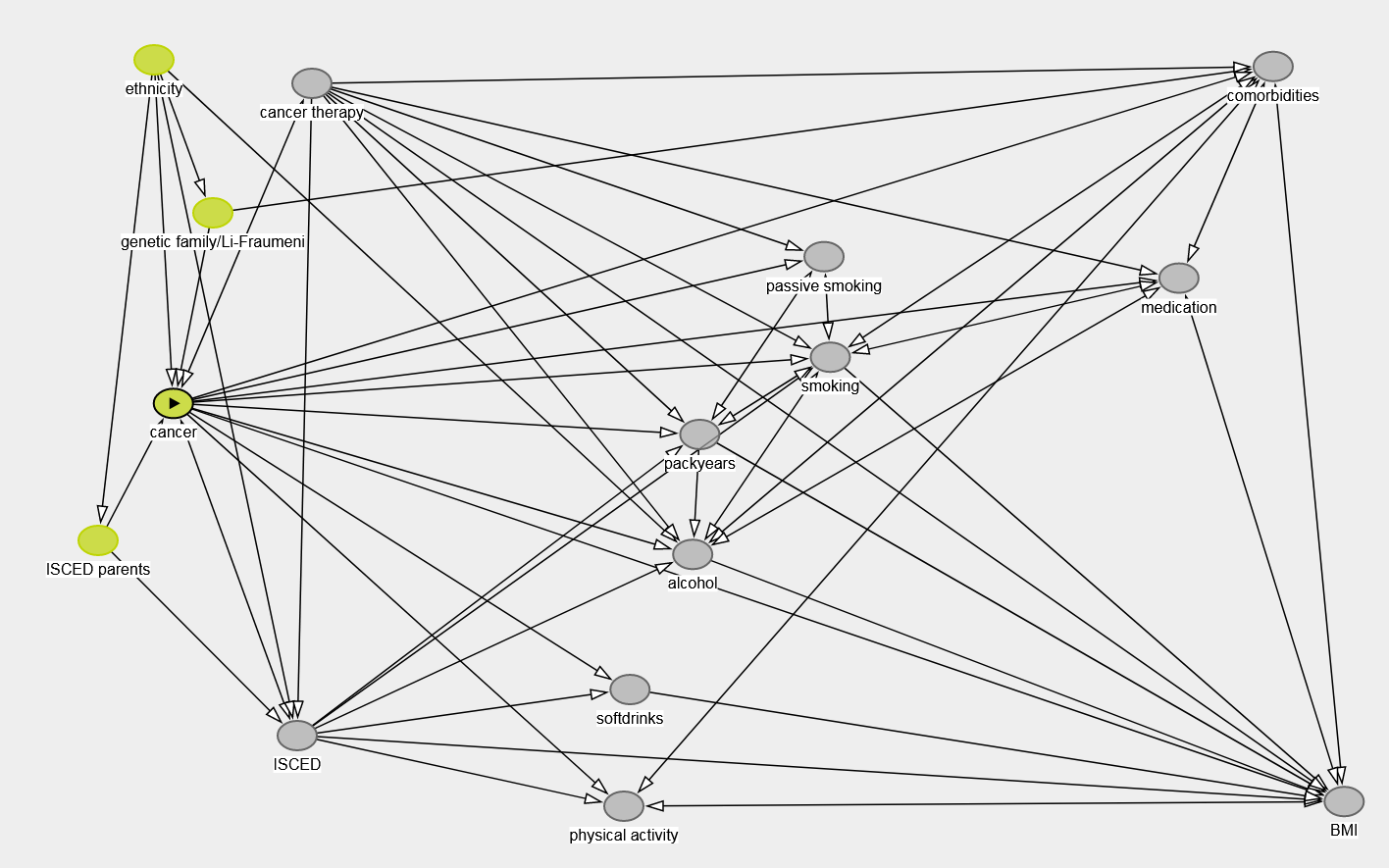 Supplementary Figure 1: DAG on the association between cancer in childhood and late adverse health effects as well as lifestyle parametersCode DAGs:dag {"ISCED parents" [pos="-1.909,0.417"]"cancer therapy" [pos="-1.367,-1.542"]"genetic family/Li-Fraumeni" [pos="-1.618,-0.987"]"passive smoking" [pos="-0.068,-0.799"]"physical activity" [pos="-0.576,1.556"]BMI [pos="1.251,1.536"]ISCED [pos="-1.404,1.253"]alcohol [pos="-0.401,0.477"]cancer [exposure,pos="-1.718,-0.170"]comorbidities [pos="1.071,-1.614"]ethnicity [pos="-1.767,-1.642"]medication [pos="0.832,-0.707"]packyears [pos="-0.383,-0.037"]smoking [pos="-0.052,-0.368"]softdrinks [pos="-0.560,1.056"]"ISCED parents" -> ISCED"ISCED parents" -> cancer"cancer therapy" -> "passive smoking""cancer therapy" -> BMI"cancer therapy" -> ISCED"cancer therapy" -> alcohol"cancer therapy" -> comorbidities"cancer therapy" -> medication"cancer therapy" -> packyears"cancer therapy" -> smoking"cancer therapy" <-> cancer"genetic family/Li-Fraumeni" -> cancer"genetic family/Li-Fraumeni" -> comorbidities"passive smoking" <-> packyears"passive smoking" <-> smoking"physical activity" <-> BMI"physical activity" <-> comorbiditiesBMI <-> comorbiditiesBMI <-> medicationISCED -> "physical activity"ISCED -> BMIISCED -> alcoholISCED -> packyearsISCED -> smokingISCED -> softdrinksISCED <-> canceralcohol -> BMIalcohol <-> comorbiditiesalcohol <-> medicationalcohol <-> smokingcancer -> "passive smoking"cancer -> "physical activity"cancer -> BMIcancer -> alcoholcancer -> comorbiditiescancer -> medicationcancer -> packyearscancer -> smokingcancer -> softdrinkscomorbidities <-> medicationcomorbidities <-> smokingethnicity -> "ISCED parents"ethnicity -> "genetic family/Li-Fraumeni"ethnicity -> ISCEDethnicity -> alcoholethnicity -> cancermedication <-> smokingpackyears -> BMIpackyears -> alcoholpackyears <-> smokingsmoking -> BMIsoftdrinks -> BMI}Supplementary File 2Sensitivity analyses on lifestyle of childhood cancer survivors stratified by cancer site of first primary neoplasm and living situationSupplementary Table 1: Stratified adjusted logistic regression on cancer status and risk of late effects1 Table continuesSupplementary Table 1: ContinuedAdjustment variables were selected using directed acyclic graphsAbbreviations: confidence interval (CI), cancer-free control (CO), first primary neoplasm (FPN), International Standard Classification for Education (ISCED), odds ratio (OR), second primary neoplasm (SPN)1	Missing values are shown but not included in the analysis2	Additionally adjusted for ISCED and ethnicity3	Additionally adjusted for ISCED, ethnicity, and therapy of FPN4	Additionally adjusted for ISCED 5	Additionally adjusted for ISCED and therapy of FPN6	DAGs identified no additional adjustment variables for this model7	Additionally adjusted for therapy of FPNOutcomeAdjustment variablesBMIEthnicity, ISCED, cancer therapyPhysical activityISCEDSoft drinksISCEDAlcoholEthnicity, ISCED, cancer therapySmokingISCED, cancer therapyPack yearsISCED, cancer therapyPassive smokingCancer therapyMedicationCancer therapyComorbiditiesGenetic family, cancer therapyHealth ScoreEthnicity, genetic familyCancer statusLeukemiaLeukemiaLeukemiaLymphomaLymphomaLymphomaLiving with a partnerLiving with a partnerLiving with a partnerOR (95% CI)OR (95% CI)OR (95% CI)OR (95% CI)OR (95% CI)OR (95% CI)OR (95% CI)OR (95% CI)OR (95% CI)Body Mass IndexBody Mass IndexBody Mass IndexBody Mass IndexBody Mass IndexBody Mass IndexBody Mass IndexBody Mass IndexBody Mass IndexBody Mass Indexoverweight vs. normal weightobesity vs.        normal weightoverweight vs. normal weightobesity vs.          normal weightoverweight vs. normal weightobesity vs.        normal weightCORef.2Ref.2Ref.2Ref.2Ref.2Ref.2FPN and SPN0.565 (0.304; 1.052)0.563 (0.271; 1.171)0.603 (0.29; 1.256)0.388 (0.134; 1.121)0.466 (0.178; 1.223)0.473 (0.131; 1.717)FPNRef.3Ref.3Ref.3Ref.3Ref.3Ref.3SPN0.954 (0.274; 3.319)0.71 (0.162; 3.116)2.35 (0.847; 6.523)1.393 (0.245; 7.914)- ( -;  -)- ( -;  -)Physical activity (hours per week)Physical activity (hours per week)Physical activity (hours per week)Physical activity (hours per week)Physical activity (hours per week)Physical activity (hours per week)Physical activity (hours per week)Physical activity (hours per week)Physical activity (hours per week)Physical activity (hours per week)1-2 hours vs.                0 hours3-4 hours vs.             0 hours5+ hours vs.                 0 hours1-2 hours vs.               0 hours3-4 hours vs.                0 hours5+ hours vs.                  0 hours1-2 hours vs.            0 hours3-4 hours vs.             0 hours5+ hours vs.             0 hoursCORef.4Ref.4Ref.4Ref.4Ref.4Ref.4Ref.4Ref.4Ref.4FPN and SPN- ( -;  -)- ( -;  -)- ( -;  - )- ( -;  -)- ( -;  -)- ( -;  - )- ( -;  -)- ( -;  -)- ( -;  - )FPNRef.4Ref.4Ref.4Ref.4Ref.4Ref.4Ref.4Ref.4Ref.4SPN- ( -;  -)- ( -;  -)- ( -;  - )- ( -;  -)- ( -;  -)- ( -;  - )- ( -;  -)- ( -;  -)- ( -;  - )Consumption of soft drinks per dayConsumption of soft drinks per dayConsumption of soft drinks per dayConsumption of soft drinks per dayConsumption of soft drinks per dayConsumption of soft drinks per dayConsumption of soft drinks per dayConsumption of soft drinks per dayConsumption of soft drinks per dayConsumption of soft drinks per day<1 vs. 01+ vs. 0<1 vs. 01+ vs. 0<1 vs. 01+ vs. 0CORef.4Ref.4Ref.4Ref.4Ref.4Ref.4FPN and SPN0.334 (0.156; 0.712)0.467 (0.172; 1.268)0.537 (0.227; 1.268)1.807 (0.629; 5.194)0.474 (0.145; 1.54)0.636 (0.144; 2.804)FPNRef.4Ref.4Ref.4Ref.4Ref.4Ref.4SPN0.556 (0.23; 1.343)0.343 (0.082; 1.43)1.813 (0.568; 5.78)1.272 (0.324; 4.999)0.591 (0.209; 1.667)0.473 (0.096; 2.317)Alcoholic beverages per dayAlcoholic beverages per dayAlcoholic beverages per dayAlcoholic beverages per dayAlcoholic beverages per dayAlcoholic beverages per dayAlcoholic beverages per dayAlcoholic beverages per dayAlcoholic beverages per dayAlcoholic beverages per day<1 vs. 01+ vs. 0<1 vs. 01+ vs. 0<1 vs. 01+ vs. 0CORef.2Ref.2Ref.2Ref.2Ref.2Ref.2FPN and SPN0.881 (0.459; 1.691)0.207 (0.064; 0.67)0.808 (0.386; 1.691)0.523 (0.16; 1.709)0.808 (0.306; 2.138)0.121 (0.025; 0.574)FPNRef.3Ref.3Ref.3Ref.3Ref.3Ref.3SPN0.294 (0.111; 0.776)0.218 (0.012; 3.983)0.858 (0.255; 2.889)1.072 (0.175; 6.585)- ( -;  -)- ( - ;  -)Smoking statusSmoking statusSmoking statusSmoking statusSmoking statusSmoking statusSmoking statusSmoking statusSmoking statusSmoking statusformer vs. nevercurrent vs. neverformer vs. nevercurrent vs. neverformer vs. nevercurrent vs. neverCORef.4Ref.4Ref.4Ref.4Ref.4Ref.4FPN and SPN0.249 (0.112; 0.554)0.416 (0.179; 0.966)0.346 (0.178; 0.675)0.355 (0.159; 0.79)0.106 (0.038; 0.298)0.262 (0.114; 0.604)FPNRef.5Ref.5Ref.5Ref.5Ref.5Ref.5SPN1.951 (0.53; 7.18)1.642 (0.537; 5.024)0.584 (0.17; 2.002)0.75 (0.215; 2.617) - ( -;  -) - ( - ;  -)Pack yearsPack yearsPack yearsPack yearsPack yearsPack yearsPack yearsPack yearsPack yearsPack years<5 vs.                never smoked5+ vs.              never smoked<5 vs.                    never smoked5+ vs.                       never smoked<5 vs.                never smoked5+ vs.              never smokedCORef.4Ref.4Ref.4Ref.4Ref.4Ref.4FPN and SPN0.773 (0.321; 1.859)0.149 (0.049; 0.459)0.979 (0.427; 2.247)0.191 (0.077; 0.472)0.58 (0.188; 1.793)0.078 (0.033; 0.185)FPNRef.5Ref.5Ref.5Ref.5Ref.5Ref.5SPN1.868 (0.509; 6.859)1.921 (0.48; 7.689)0.239 (0.037; 1.539)1.472 (0.431; 5.029) - ( -;  -) - ( - ;  -)Passive smokingPassive smokingPassive smokingPassive smokingPassive smokingPassive smokingPassive smokingPassive smokingPassive smokingPassive smokingyes vs. noyes vs. noyes vs. noCORef.6Ref.6Ref.6FPN and SPN0.422 (0.212; 0.843)0.463 (0.198; 1.08)0.336 (0.144; 0.784)FPNRef.7Ref.7Ref.7SPN0.284 (0.034; 2.383)3.826 (1.044; 14.02)0.523 (0.085; 3.205)